ファンクラブ会員限定見学会申込書下記の項目にご記入のうえ、2019年7月26日（金）（必着）までにFAX又は郵送でお送りください。※ファンクラブ会員でない方は、7月26日（金）までに、HPからファンクラブ入会手続き及び銀行振込（振込手数料お客様負担）にて会費を納入していただける方のみ、お申込みいただけます。◎見学会のプログラム　・軌道自転車乗車体験　・ラッセル車運転台着席体験　・列車運転台着席、運転士・車掌体験（ブレーキ操作、ドア開閉、車内放送）・洗車体験　・運転シミュレーター体験（各回18名限定、時間指定制。希望者多数の場合は、抽選。）※指定された時間が、洗車体験時間とかぶる場合がございますので、予めご了承ください　　・クイズラリー　　・グッズ販売（オリジナルグッズ）　　　　　　　　　　　　　　　　　　　　　　　　※今回は鉄道部品の販売はしません（鉄道部品販売会は別途実施予定です）　　など１．申込者（代表者）※小学生以下を代表者とすることはできません。２．同伴者（会員に限る）がいらっしゃる場合は以下にご記入ください３．参加希望日時※希望する順に「１」「２」を記入してください。（第1希望のみの場合は「１」のみ記入してください。）４．注意事項　・ファンクラブ会員様のみご参加いただけます。・天候、運行状況、当方の事情により、内容が変更又は中止となる場合がありますので、　　　ご了承ください。　・保安上の都合により、3歳未満のお子様の参加はご遠慮願います。　・見学会の詳細なご案内は、当選された方に、別途ご連絡いたします。５．問い合わせ先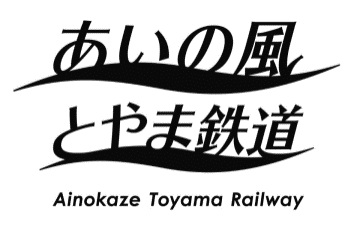 　　あいの風とやま鉄道株式会社　　　〒930‐0858　富山県富山市牛島町24番7号　　　総務企画部企画課　ファンクラブ担当　　　　TEL:076-444-1300（平日8:30～17:15）　　　　FAX:076-444-1320 会員番号氏名年齢歳電話番号住所〒〒〒運転シミュレーター体験を希望される方は〇を記入して下さい。運転シミュレーター体験を希望される方は〇を記入して下さい。運転シミュレーター体験を希望される方は〇を記入して下さい。運転シミュレーター体験を希望される方は〇を記入して下さい。会員番号氏名年齢運転シミュレーター体験を希望される方は〇を記入して下さい。同伴者　　歳同伴者　　歳同伴者　　歳同伴者　　歳8月31日（土）9:30～12:30希望順位8月31日（土）13:30～16:30希望順位8月31日（土）9:30～12:308月31日（土）13:30～16:30